                   ҠАРАР                                              №42                   П О С Т А Н О В Л Е Н И Е                 «28» апрель 2016 й.                                                                      «28» апреля 2016 г. «Об утверждении порядка сообщения лицами, замещающими муниципальные должности и осуществляющими полномочия на постоянной основе (главой сельского поселения), о возникновении личной заинтересованности при исполнении должностных обязанностей, которая приводит или может привести к конфликту интересов»В целях приведения муниципальных правовых актов в соответствие с законодательством, руководствуясь федеральными законами от 02.03.2007 № 25-ФЗ «О муниципальной службе в Российской Федерации», от 25.12.2008 № 273-ФЗ «О противодействии коррупции», от 05.10.2015 № 285-ФЗ «О  внесении изменений в отдельные законодательные акты Российской Федерации в части установления обязанности лиц, замещающих государственные должности, и иных лиц сообщать о возникновении личной заинтересованности, которая приводит или может привести к конфликту интересов, и принимать меры по предотвращению или урегулированию конфликта интересов», Устава сельского поселения Тятер-Араслановский сельсовет муниципального района Стерлибашевский район Республики Башкортостан, Администрация сельского поселения Тятер-Араслановский сельсовет муниципального района Стерлибашевский район Республики Башкортостан ПОСТАНОВЛЯЕТ:1. Утвердить порядок сообщения лицами, замещающими муниципальные должности и осуществляющими полномочия на постоянной основе (главой сельского поселения), о возникновении личной заинтересованности при исполнении должностных обязанностей, которая приводит или может привести к конфликту интересов (Приложение № 1). 2. Контроль исполнения настоящего постановления оставляю за собой.Глава сельского поселения                                                                                                                            Тятер-Араслановский сельсовет                                                              С.С. ГумеровУтвержден постановлением главы сельского поселения Тятер-Араслановский сельсовет                                                                          муниципального района                                                              Стерлибашевский район Республики Башкортостан                                                                                                                                  от 28 апреля 2016 года № 42ПОРЯДОКсообщения лицами, замещающими муниципальные должности и осуществляющими полномочия на постоянной основе (главой сельского поселения), о возникновении личной заинтересованности при исполнении должностных обязанностей, которая приводит или может привести к конфликту интересовНастоящий Порядок в соответствии со статьями 10, 11, 12.1 Федерального закона «О противодействии коррупции» определяет перечень сведений, содержащихся в сообщения лицами, замещающими муниципальные должности и осуществляющими полномочия на постоянной основе (главой сельского поселения), о возникновении личной заинтересованности при исполнении должностных обязанностей, которая приводит или может привести к конфликту интересов, порядок регистрации сообщений.Сообщение о возникновении личной заинтересованности при исполнении должностных обязанностей, которая приводит или может привести к конфликту интересов (далее – сообщение) подается лицами, замещающими муниципальные должности и осуществляющими полномочия на постоянной основе (главой сельского поселения), в комиссию по соблюдению требований к служебному поведению муниципальных служащих и урегулированию конфликта интересов.Сообщение лица, замещающего муниципальную должность и осуществляющего полномочия на постоянной основе (главой сельского поселения), по форме согласно Приложению № 1 к настоящему Порядку подается управляющему делами администрации сельского поселения Тятер-Араслановский сельсовет муниципального района Стерлибашевский район Республики Башкортостан ответственному за кадровую работу.В сообщении указывается:а) фамилия, имя, отчество, должность, телефон лица, замещающего муниципальную должность и осуществляющего полномочия на постоянной основе, направившего сообщение (далее - уведомитель);б) описывается ситуация, при которой личная заинтересованность (прямая или косвенная) влияет или может повлиять на надлежащее, объективное и беспристрастное исполнение им должностных (служебных) обязанностей (осуществление полномочий);в) личная заинтересованность, под которой понимается  возможность получения доходов в виде денег, иного имущества, в том числе имущественных прав, услуг имущественного характера, результатов выполненных работ или каких-либо выгод (преимуществ) лицом, замещающим муниципальную должность и осуществляющим полномочия на постоянной основе, и (или) состоящими с ним в близком родстве или свойстве лицами (родителями, супругами, детьми, братьями, сестрами, а также братьями, сестрами, родителями, детьми супругов и супругами детей), гражданами или организациями, с которыми лицо, замещающее муниципальную должность и осуществляющее полномочия на постоянной основе, и (или) лица, состоящие с ним в близком родстве или свойстве, связаны имущественными, корпоративными или иными близкими отношениями;в)  описание должностных обязанностей, на исполнение которых может негативно повлиять либо негативно влияет личная заинтересованность;                           г) предложения по урегулированию конфликта интересов;                                                     д) дата подачи сообщения и его регистрационный номер;                                                     е)  личная подпись уведомителя.Анонимные сообщения к рассмотрению не принимаются.Лицо, замещающее муниципальную должность и осуществляющее полномочия на постоянной основе (глава сельского поселения), подает сообщение любым удобным для него способом (лично или по почте).К сообщению прилагаются все имеющиеся материалы и документы, подтверждающие обстоятельства, доводы и факты, изложенные в сообщении.Сообщение регистрируется в день его поступления в журнале учета сообщений о возникновении личной заинтересованности при исполнении должностных обязанностей, которая приводит или может привести к конфликту интересов, по форме согласно Приложению № 2 к настоящему Порядку. Отказ в регистрации  сообщения не допускается.Журнал оформляется, регистрируется и брошюруется в соответствии с правилами делопроизводства. Записи производятся шариковой ручкой с пастой черного или синего цвета без сокращений. Исправления не допускаются. Ошибочные записи зачеркиваются так, чтобы ранее написанный текст четко читался.Журнал ведется уполномоченным лицом и хранится в месте, защищенном от несанкционированного доступа, не менее 5 лет с момента регистрации в нем последнего сообщения, после чего подлежит уничтожению. Журнал должен быть прошит, пронумерован и заверен печатью.На сообщении уполномоченное лицо ставит отметку о дате и времени поступления сообщения, а также свою подпись.Копия зарегистрированного сообщения с отметкой о дате и времени его поступления вручается уведомителю под роспись, либо направляется по почте с уведомлением о вручении.После регистрации сообщение в течение 3 (трех) рабочих дней направляется уполномоченным лицом председателю комиссии по соблюдению требований к служебному поведению муниципальных служащих и урегулированию конфликта интересов для принятия решения.Приложение № 1к Порядку сообщения лицами, замещающими муниципальные должности и осуществляющими полномочия на постоянной основе, о возникновении личной заинтересованности при исполнении должностных обязанностей, которая приводит или может привести к конфликту интересовСООБЩЕНИЕлица, замещающего муниципальную должность и осуществляющего полномочия на постоянной основе, о возникновении личной заинтересованности при исполнении должностных обязанностей, которая приводит или может привести к конфликту интересов                                          В комиссию по соблюдению требований к служебному поведению муниципальных служащих и урегулированию конфликта интересов                                  от ____________________________________________________                                       (Ф.И.О., должность, телефон, лица, замещающего муниципальную должность и осуществляющего полномочия на постоянной основе)	                                          _______________________________________________________В соответствии с федеральным законом от 25.12.2008 № 273-ФЗ «О противодействии коррупции» сообщаю о возникновении личной заинтересованности при исполнении должностных обязанностей, которая приводит или может привести к конфликту интересов1) описание ситуации, при которой личная заинтересованность (прямая или косвенная) влияет или может повлиять на надлежащее, объективное и беспристрастное исполнение им должностных (служебных) обязанностей (осуществление полномочий)_________________________________________________________________________________________________________________________________________________________________________________________2) личная заинтересованность, под которой понимается  возможность получения доходов в виде денег, иного имущества, в том числе имущественных прав, услуг имущественного характера, результатов выполненных работ или каких-либо выгод (преимуществ) лицом, замещающим муниципальную должность и осуществляющим полномочия на постоянной основе, и (или) состоящими с ним в близком родстве или свойстве лицами (родителями, супругами, детьми, братьями, сестрами, а также братьями, сестрами, родителями, детьми супругов и супругами детей), гражданами или организациями, с которыми лицо, замещающее муниципальную должность и осуществляющее полномочия на постоянной основе, и (или) лица, состоящие с ним в близком родстве или свойстве, связаны имущественными, корпоративными или иными близкими отношениями ______________________________________________________________________________________________________________________________________________________________________________________3) описание должностных обязанностей, на исполнение которых может негативно повлиять либо негативно влияет личная заинтересованность__________________________________________________________________________________________________________________________________________4) предложения по урегулированию конфликта интересов_______________________________________________________________________________________________________________________________________________________  ______________________________________                     _________________      (подпись)                        (инициалы и фамилия)                                               (дата)Регистрация: № _______________ от "____" __________ 20____ г.Приложение № 2к Порядку сообщения лицами, замещающими муниципальные должности и осуществляющими полномочия на постоянной основе, о возникновении личной заинтересованности при исполнении должностных обязанностей, которая приводит или может привести к конфликту интересовЖУРНАЛучета сообщений о возникновении личной заинтересованности при исполнении должностных обязанностей, которая приводит или может привести к конфликту интересовБАШKОРТОСТАН РЕСПУБЛИКАҺЫСТӘРЛЕБАШ РАЙОНЫ МУНИЦИПАЛЬ РАЙОНЫНЫҢТӘТЕР-АРЫCЛАН АУЫЛ  СОВЕТЫАУЫЛ БИЛӘМӘҺЕ ХАКИМИӘТЕ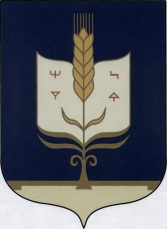 АДМИНИСТРАЦИЯСЕЛЬСКОГО ПОСЕЛЕНИЯ ТЯТЕР-АРАСЛАНОВСКИЙ  СЕЛЬСОВЕТМУНИЦИПАЛЬНОГО РАЙОНАСТЕРЛИБАШЕВСКИЙ РАЙОН РЕСПУБЛИКИ БАШКОРТОСТАНN п/пРеги-стра-цион-ный номер сооб-щенияДата и время регист-рации сообще-нияФ.И.О., должность направив-шего сообщение лица, заме-щающего муниципальную долж-ность и осуществля-ющего полномочия на постоян-ной основе Краткое содержа-ние сообще-нияКоличество листовФ.И.О. лица, регист-рирую-щего сообще-ниеПодпи-сь лица, регист-риру-ющего сооб-щениеПодпись направив-шего сообщение лица, заме-щающего муниципа-льную долж-ность и осуществля-ющего полномочия на постоян-ной основе Особые отметки12345678910